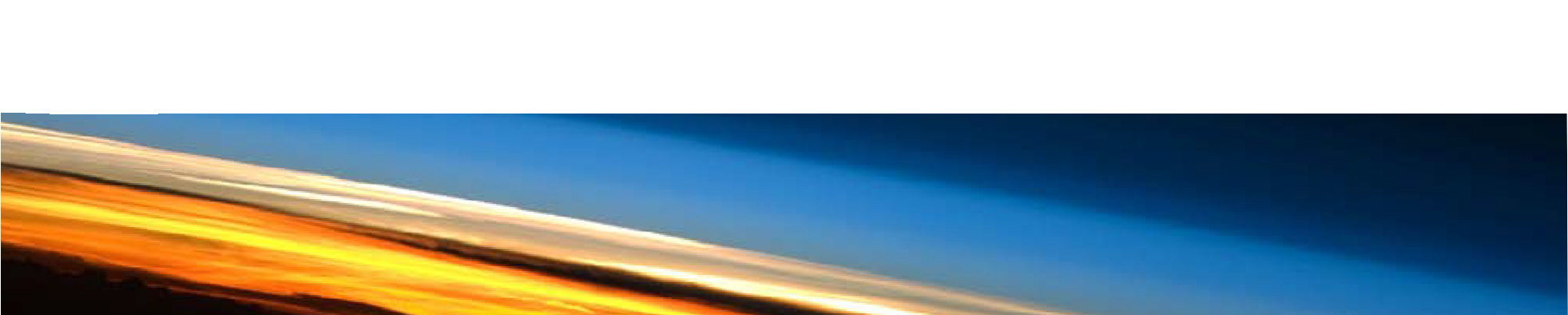 ComponentsPurposeTo provide opportunities for students to apply the concepts of specific heat, latent heat, energy supply and loss to case studies involving geothermal energy.Activity summaryOutcomesStudents:understand scientists use a variety of strategies to solve problems that involve energy transfer systems;analyse and manipulate data in relation to real world problems; anduse concepts of specific heat, latent heat and the mathematical relationships Q = m c ΔT and Q = m L to solve problems.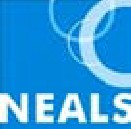 Technical requirementsThe guide and worksheets require Adobe Reader, which is a free download from adobe.com. The worksheets are also provided in Microsoft Word format. Data for the worksheet, How cool is your pool?, is also provided in Microsoft Excel format.Associated SPICE resourcesGeothermal energy 7: The geothermal alternative  may be used in conjunction with related SPICE resources to investigate specific heat and latent heat.AcknowledgementsDesigned and developed by the Centre for Learning Technology, The University of Western Australia.Production team: Leanne Bartoll, Alwyn Evans, Bob Fitzpatrick, Dan Hutton, Emma Pointon, Gary Thomas and Michael Wheatley, with thanks toPauline Charman, Jenny Gull, Wendy Sanderson and Charmaine White.SPICE resources and copyrightAll SPICE resources are available from the Centre for Learning Technology at The University of Western Australia (“UWA”). Selected SPICE resources are available through the websites of Australian State and Territory Education Authorities.Copyright of SPICE Resources belongs to The University of Western Australia unless otherwise indicated.Teachers and students at Australian schools are granted permission to reproduce, edit, recompile and include in derivative works the resources subject to conditions detailed at spice.wa.edu.au/usage.All questions involving copyright and use should be directed to SPICE at UWA.Web: spice.wa.edu.au Email: spice@uwa.edu.au Phone: (08) 6488 3917Centre for Learning Technology (M016) The University of Western Australia35 Stirling HighwayCrawley WA 6009NAMEDESCRIPTIONAUDIENCE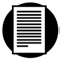 The geothermal alternativeteachers guideThe guide describes how a case study and worksheet can be used by students to reinforce concepts of specific and latent heat.teachers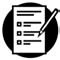 Cooling the campusworksheetStudents analyse a proposal to air-condition a university campus using geothermal energy.studentsHow cool is your pool?worksheetStudents analyse data on heat losses from a swimming pool.students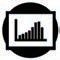 Swimming pool modelspreadsheetThis spreadsheet contains data that model heat losses from a heated swimming pool, over a year, at two different times of day.studentsACTIVITYPOSSIBLE STRATEGYCase study: students read and complete the worksheet, Cooling the campus.teacher-led discussionstudent activity as individuals or pairsStudents read and complete the worksheet, How cool is your pool, with the aid of an Excel spreadsheet where possible.student activity as individuals or pairsDESCRIPTIONLEARNING PURPOSEGeothermal energy (overview)This learning pathway shows how a number of SPICE resources can be combined to assist with teaching the topics of specific heat and latent heat.Geothermal energy 1: Heat beneath your feetA video engages student interest in recent developments and future possibilities for the use of geothermal energy.EngageGeothermal energy 2: Specific heat capacityStudents investigate the specific heat capacity of water in laboratory and problem- solving activities.ExploreGeothermal energy 3: Heating a poolStudents’ understanding of specific heat is developed through data analysis in the context of heating swimming pools using geothermal energy.ExplainGeothermal energy 4: Sustainable energy sourcesStudents reinforce and deepen their understanding of specific heat and geothermal energy through problem-solving activities.ElaborateGeothermal energy 5: Latent heatStudents investigate latent heat through practical and problem-solving activities.ExploreGeothermal energy 6: Using geothermal energyStudents use an interactive learning object to develop an understanding of how latent heat is used in a number of devices.ExplainGeothermal energy 7: The geothermal alternativeStudents use concepts developed throughout this sequence to analyse two case studies that involve use of geothermal energy.Elaborate